SUBJECT: MedChem 112 - Feedback Request For My EssayDear Ms. Gunnarsen,I hope this email finds you well. My name is Glenda, and I’m a student in the MedChem 112 class. Professor Pasternak suggested that I speak with you. I’ve been working on my essay on the formation of globular proteins. I know you’ve done a lot of work on this topic. If it’s not too much trouble, I wanted to ask if you could review it once before I make my final revisions. I’m attaching the draft here. I could drop by during your office hours on Monday so we can have a longer chat. Do let me know if you’d prefer another time to meet. Thank you! Sincerely,Glenda Alojzija GonzalesMedicinal Chemistry, Class of 2024Gotham University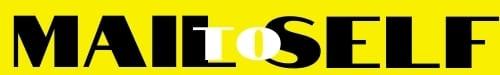 